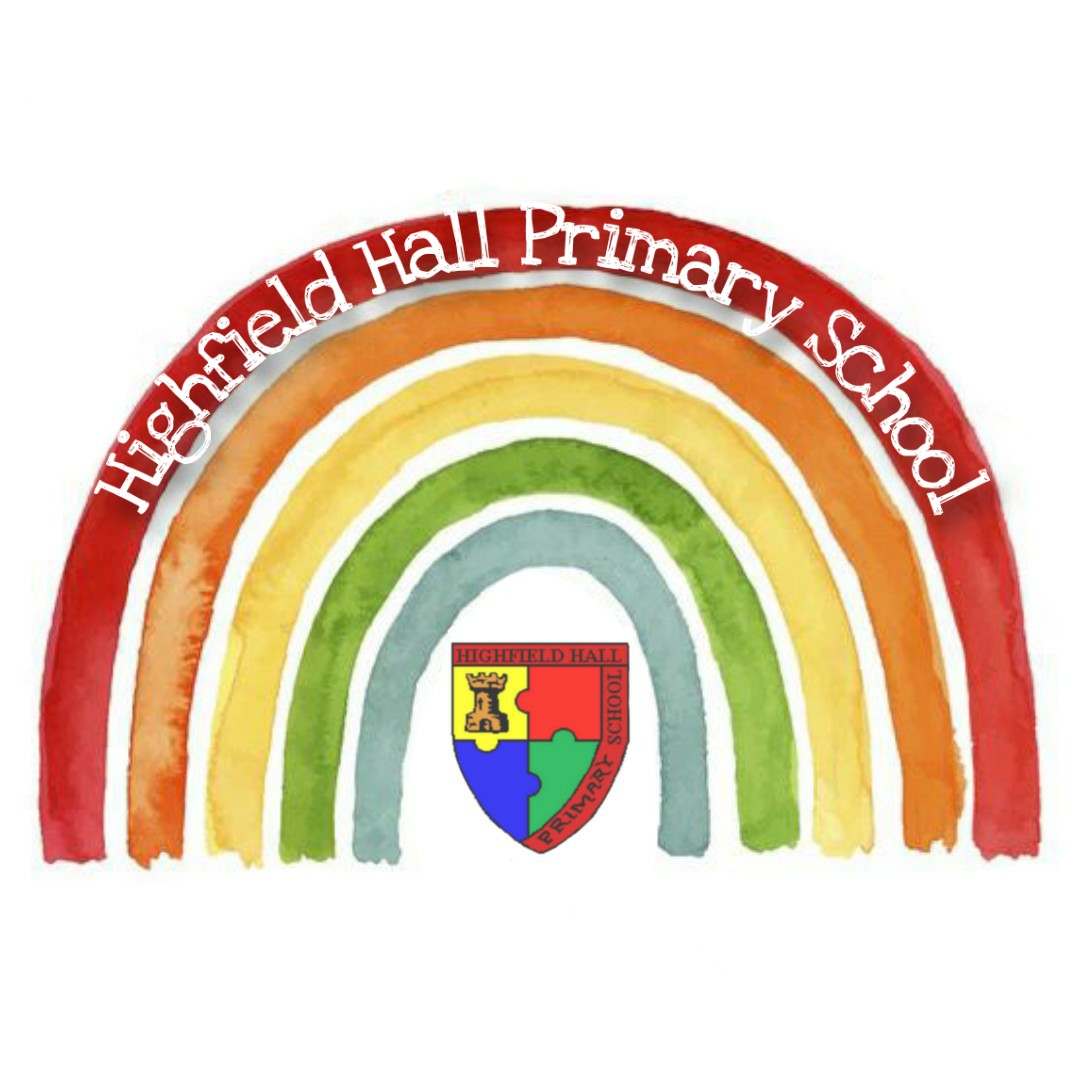 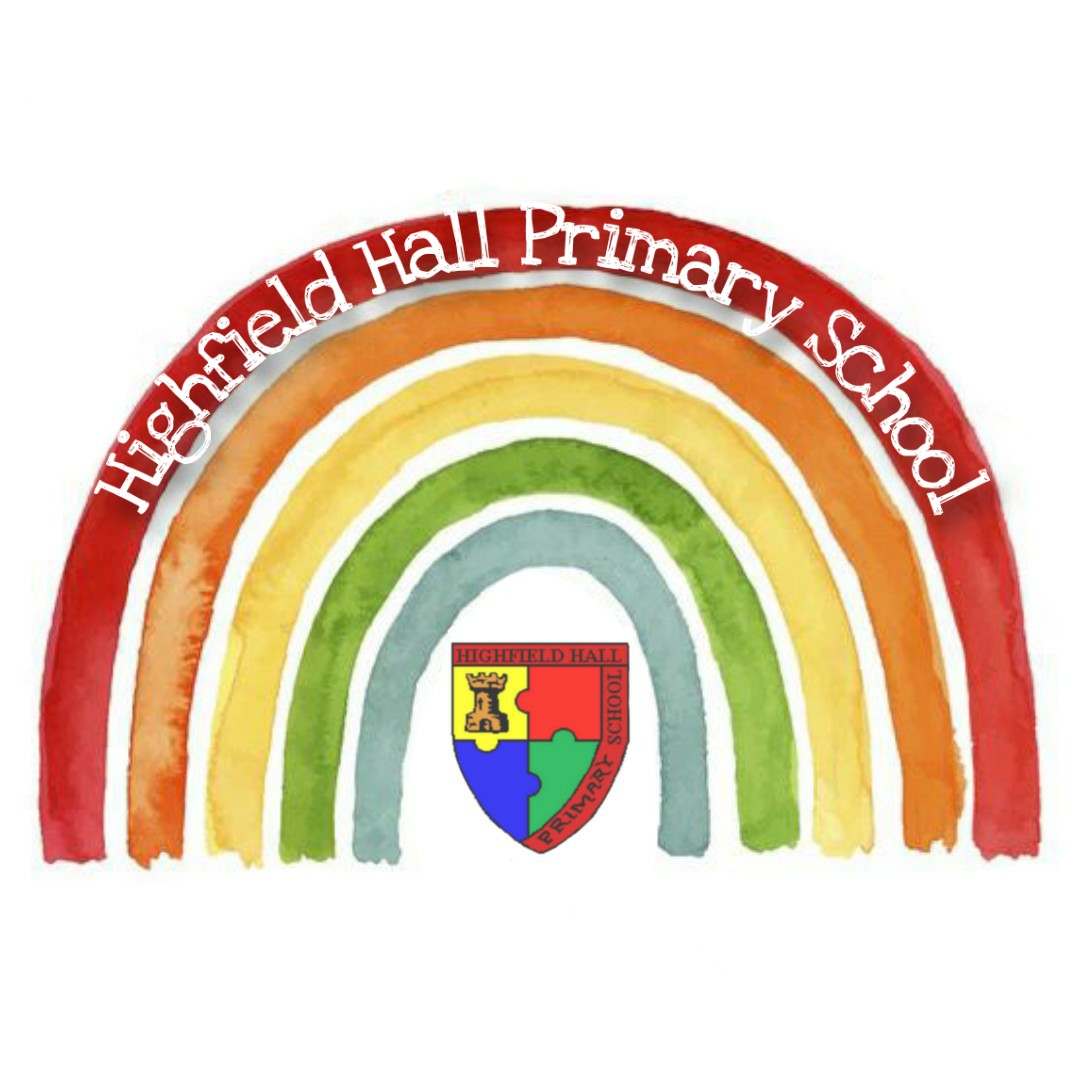 Highfield Hall Primary SchoolDinner Money PolicyReviewed: Summer 2022Next Review Date: Summer 2025BackgroundOur Debt Policy has been adopted to ensure that a consistent and fair approach to debt incurred by parents/carers whose children take school dinners. As the Local Authority is no longer accountable for the administration of dinner money debt the responsibility now falls on the school to pursue instances of non-payment. As a result the school budget will have to directly fund any outstanding debts that cannot be recovered thereby directly affecting the amount of money that is available to provide education to all pupils.Provision of School MealsThe Schools Meals Service is no different to any other business in that meals have to be paid for by someone. Free School Meals are available for parents who meet certain criteria including the receipt of state benefits. Anyone who may qualify for Free School Meals should contact the school office for further information. Free School Meals are a statutory right and it is important that all parents/carers who qualify take up their child’s entitlement so that they can receive a School meal each day. Information on the entitlement to free school meals and an application form can be found on the Derbyshire County Council’s website:http://www.derbyshire.gov.uk/education/schools/your_child_at_school/meals/school_meals/default.asp?VD=freeschoolmeals If a child’s entitlement to free school meals ends or the parents/ carers personal circumstances change the parent/carer must provide a packed lunch or send payment in advance for a school dinner.Cost of School MealsSchool meals are available to children at a cost of £2.20 per day or at no cost to those in receipt of Free School Meals entitlement. Any revision to the school meal prices will be notified to parents/carers the term prior to the new charge taking effect.Payment for School MealsPayment for school meals is via ParentPay. Management of School Meal DebtsTo ensure that the School’s budget is not adversely affected by the cost of School meal debt the Governors consider the fairest system to all families is to pursue a ‘Zero Tolerance’ approach. Although, this may seem harsh to some parents it is important that the school budget is spent for the benefit of all our pupils and not a small number.When a child has failed to produce dinner money the school may allow a meal to be provided where it is felt that this is a temporary situation. e.g. temporary hardship, however details should be recorded in writing and a record maintained and monitored.If a child takes a school meal which has not been paid for, a letter detailing how much is owed will be sent to the parent/carer requesting payment directly to the school within 7 days. Prompt action will be taken to address any debt issue at an early stage in order to prevent arrears amassing.Where a child continues to require meals, the School must establish if the child is entitled to free school meals, or if the parent/carer is experiencing hardship which affects their ability to pay. Under these circumstances the parent/carer should be invited to apply for free school meals or speak confidentially to the Head Teacher. Weekly reminders for amounts owing are sent weekly via ParentPay.If the debt exceeds £40 for a family and/or action proves unsuccessful in securing dinner money arrears, the School will formally write to the parent/carer, explaining that the School is not obliged to provide a school dinner where advance payment is not forthcoming or where authorisation for free school dinners has not been received. Monitoring and Recovery of School Meal DebtsAt each meeting of the Finance Committee, the Head Teacher will provide Governors with details of any outstanding dinner money debt and the current position with regard to such debt. The aim of the School’s dinner money policy is to minimise the opportunity for debt balances to build up and incurring costly referral to the School’s solicitors. The School does however, reserve the right to begin legal proceedings to recover outstanding school meal debts.All write-offs of outstanding debt must be approved by the Full Governing Body following submission of details of the debt by the Head Teacher together with reasons for no further action being taken.  